
МИНИСТЕРСТВО ОБРАЗОВАНИЯ,  НАУКИ И МОЛОДЕЖИ РЕСПУБЛИКИ КРЫМ ГОСУДАРСТВЕННОЕ БЮДЖЕТНОЕ ПРОФЕССИОНАЛЬНОЕ ОБРАЗОВАТЕЛЬНОЕ УЧРЕЖДЕНИЕ РЕСПУБЛИКИ КРЫМ«АРМЯНСКИЙ КОЛЛЕДЖ ХИМИЧЕСКОЙ ПРОМЫШЛЕННОСТИ»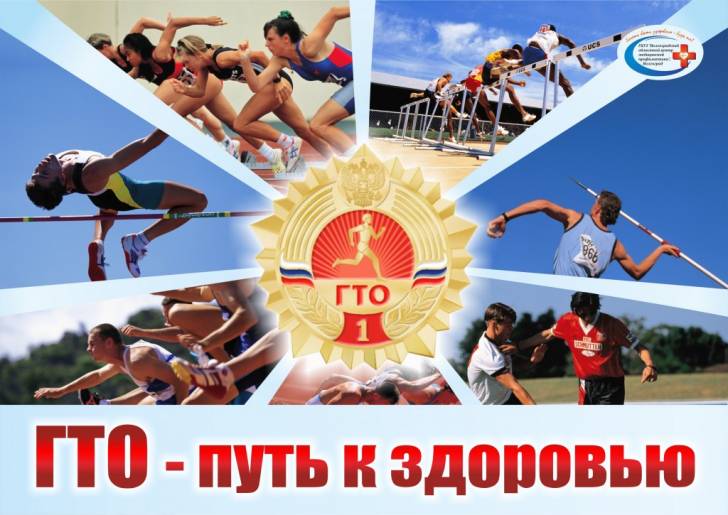 Методическая разработка классного часа                         «Возрождение норм ГТО»

Разработала:                                                                                     Липецкая Л.Т.                                                                                    преподаватель  физической культурыг. АрмянскЦель:Подведение  обучающихся к пониманию ценности здоровья, здорового образа жизни. Формирование  ответственности  за своё здоровье, жизнь и здоровье других людей.Задачи:Ознакомление  с историей развития ГТО в нашей стране.Формирование  необходимых  знаний по нормативам ГТО.Нацеливание обучающихся на подготовку и успешную сдачу норм ГТО.Поддержание и стимулирование коллективного поиска способов сохранения и укрепления здоровья. Оборудование и оформление: ПК, плакат, эмблемы, оборудование для конкурсов.Преподаватель физической культуры История ГТО.  - А сейчас немного об истории ГТО.     Когда я училась в школе, то первый раз о ГТО я узнала, когда мы читали произведение С. Я. Маршака «Рассказ о неизвестном герое». Послушайте отрывок этого произведения: - На какие строки вы обратили внимание?- К какому выводу они нас подводят?В СССР в общеобразовательных учреждениях, профессиональных и спортивных организациях существовала программа физкультурной подготовки под названием «Готов к труду и обороне», или ГТО.  «Гото́в к труду́ и оборо́не СССР» (ГТО) — программа физкультурной подготовки в общеобразовательных, профессиональных и спортивных организациях в СССР, основополагающая в единой и поддерживаемой государством системе патриотического воспитания молодёжи. Существовала с1931 по 1991 год. Охватывала население в возрасте от 10 до 60 лет. В 2014 году Президент Российской Федерации Владимир Путин подписал указ о возвращении системы «Готов к труду и обороне». По словам министра образования Дмитрия Ливанова, начиная с 2015 года результаты сдачи комплекса ГТО будут учитываться при поступлении в высшие учебные заведения.  Комплекс ГТО был направлен на физическое развитие и укрепления здоровья граждан, являлся основой системы физвоспитания и был призван способствовать развитию массового физкультурного движения в Советском Союзе.В программе участвовали граждане страны в возрасте от 10 до 60 лет. Для каждой возрастной группы были установлены соответствующие требования и нормативы физподготовки.Сдавать нужно было такие виды упражнений, как бег, прыжки в длину и в высоту, плавание, метание мяча, лыжные гонки, подтягивание на перекладине, стрельба, велокросс, туристский поход и др.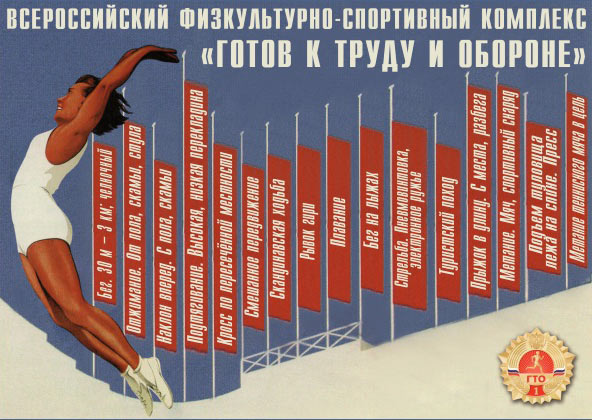 - Если посмотреть на время создания произведения, а вернее его первого издания в газете «Правда», то это 9 октября 1937 года. Уже в это время в нашей стране было развито движение Готов к труду и обороне. И многие молодые люди, подростки серьезно относились к нему. -Как вы думаете, почему?1.- Какова история  развития ГТО? Это долгий путь,  начиная с 1930 года по 1991 год.  Комплекс был разным, но всегда была одна цель его введения. Это забота о физической подготовке общества. Он охватывал население от 10 до 60 лет. Лица, сдавшие нормативы ГТО, получали нагрудные значки. Нормы варьировались для каждой группы по возрасту и полу.Сдача нормативов подтверждалась особыми значками. Чтобы получить такой значок, нужно было выполнить заданный набор требований, например: пробежать на скорость стометровку, отжаться определённое количество раз, прыгнуть с вышки в воду или метнуть гранату.В зависимости от уровня достижений сдающие нормативы каждой ступени награждались золотым или серебряным значком «ГТО», выполняющие нормативы в течение ряда лет — «Почётным значком ГТО». Коллективы физкультуры предприятий, учреждений, организаций, добившиеся особых успехов по внедрению комплекса ГТО в повседневную жизнь трудящихся, награждались знаком «За успехи в работе по комплексу ГТО»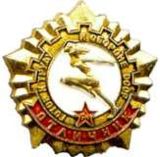 Значок «Отличник ГТО». Присуждался сдавшим нормативы на золотой значок IV ступени «Физическое совершенство» и вдобавок имевшим один 1-й разряд или два вторых разряда.В конце марта 2014 года Президент Российской Федерации В.Путин подписал указ о старте проекта по возрождению в нашей стране спортивно-физкультурной системы «Готов к труду и обороне» (ГТО). Сообщение об этом передали все информационные агентства. Однако создается впечатление, что оценить и осознать в полной мере намеченное мы пока оказались еще не готовы. Между тем, значение этой инициативы – по-настоящему огромное. Прежде всего, подобная инициатива может быть реализована лишь в той стране, которая устремлена в будущее. И поддержана эта инициатива может быть только здоровым, целеустремленным, полным оптимизма обществом. Трудно себе представить, чтобы подобная инициатива могла быть с энтузиазмом воспринята там, где царит уныние и пессимизм. Вырождение большинства европейских наций, на смену которым на их же собственной исторической территории приходят десятки миллионов переселенцев из арабских и африканских стран, сегодня ни у кого не вызывает ни малейшего сомнения. Но это – не про Россию! Стоило бросить клич – и он сразу был подхвачен тысячами и миллионами тех, кому не нужно рассказывать о том, что значило для всех нас в свое время это движение и воодушевляющие слова – «Готов к труду и обороне!». Нет, это не просто спортивно-физкультурное, оздоровительное движение, это – еще и одна из наших великих духовных скреп, слова, которые всегда звучали как пароль: «Готов к труду и обороне!» В свое время они объединяли весь народ, разгромивший фашизм, одержавший победу в Великой Отечественной войне. Столь же актуально они звучат и сегодня при всех очевидных внешних и внутренних угрозах. Это движение, как и любое другое массовое общественное движение не может быть только чисто спортивно-физкультурным и оздоровительным. Оно обязательно будет свидетельствовать еще и о духовном возрождении, глубокой связи времен и традиций, обретающих преемственность от поколения к поколению, свидетельствовать о единстве и целеустремленности страны и народа в исторической перспективе. Движение под девизом «Готов к труду и обороне!» несомненно будет носить глубокий патриотический характер.Приложение 1. История ГТО.24 мая 1930 года газета «Комсомольская правда» - первое упоминание о введении единого критерия оценки физической подготовки.11 марта 1931 года утверждение проекта комплекса  ГТО.ГТО состоял из одной ступени, которая включала 15 нормативов по различным физическим упражнениям (бег, прыжки, метания, плавание, лыжи и др.). Кроме того, сдающие комплекс должны были знать основы советского физкультурного движения и военного дела.В 1931 году значкистами ГТО стали 24 тысячи физкультурников, в 1932-м — 465 тысяч и в 1933 году 835 тысяч физкультурниковВ 1932 году была введена 2-я ступень комплекса ГТО, содержащая 25 норм: 3 теоретических требования и 22 практических испытания по различным видам физических упражнений. Она была значительно сложнее. Сдать все нормативы можно было только при условии систематических тренировок.В 1934 году был учрежден значок «Будь готов к труду и обороне» для школьников 14—15 лет, который состоял из 16 норм спортивно-технического характера и требований по санитарной подготовке. Значкист БГТО, кроме того, должен был уметь провести занятия по одному из видов спорта, знать правила и уметь судить спортивные игры.в 1934 году в стране насчитывалось около 5 миллионов физкультурников, половина из которых была значкистами ГТО26 ноября 1939 года был утвержден специальным постановлением Совета Народных Комиссаров СССР «О введении нового физкультурного комплекса «Готов к труду и обороне СССР».1 января 1940 вступил в действие новый комплекс ГТО. 1946—1954 г совершенствование комплекса ГТО.1955 -1958 г.  совершенствование  комплекса ГТО. 1959 – 1971 г. изменение комплекса. 1 марта 1974 г. введен новый комплекс ГТО.Приложение 2. Обязательные и по выбору виды испытаний, Нормы ГТО, для юношей и девушек 10-11 классов, 16-17 лет для получения бронзового, серебряного и золотого знака, дающих баллы при поступлении в вузСдача норм ГТО возрождается в России. При этом, знаки ГТО будут предоставлять дополнительные льготы при поступлении в вузы и ссузы: до 10 баллов. Это хороший стимул для выпускников прилагать усилия в данном направлении. Тем более, что достижения результатов на бронзовый, серебряный и золотой знаки вполне по силам многим учащимся. Какие достижения требуются для получения знаков ГТО смотрите в нормах, приведенных в таблице ниже...Юноши и девушки 10-11 классов, среднее профессиональное образование. 16- 17 лет
Виды испытаний (тесты) и нормы * Для бесснежных районов страны.** При выполнении нормативов для получения знаков отличия Комплекса обязательны испытания (тесты) на силу, быстроту, гибкость и выносливость.Ищут пожарные,
Ищет милиция,
Ищут фотографы
В нашей столице,
Ищут давно,
Но не могут найти
Парня какого-то
Лет двадцати.Среднего роста,
Плечистый и крепкий,
Ходит он в белой
Футболке и кепке.
Знак "ГТО"
На груди у него.                
Больше не знают
О нем ничего.Многие парни
Плечисты и крепки.
Многие носят
Футболки и кепки.
Много в столице
Таких же значков.
Каждый
К труду-обороне
Готов.Кто же,
Откуда
И что он за птица
Парень,
Которого
Ищет столица?
Что натворил он
И в чем виноват?
Вот что в народе
О нем говорят.№ п/пВиды испытаний (тесты)ЮношиЮношиЮношиДевушкиДевушкиДевушки№ п/пВиды испытаний (тесты)Бронзовый знакСеребряный знакЗолотой знакБронзовый знакСеребряный знакЗолотой знакОбязательные испытания (тесты)Обязательные испытания (тесты)Обязательные испытания (тесты)Обязательные испытания (тесты)Обязательные испытания (тесты)Обязательные испытания (тесты)Обязательные испытания (тесты)Обязательные испытания (тесты)1.Бег на 100 м (сек.)14,614,313,818,017,616,32.Бег на 2 км (мин., сек.)9.208.507.5011.5011.209.502.или на 3 км (мин., сек.)15.1014.4013.10---3.Прыжок в длину с разбега (см)3603804403103203603.или прыжок в длину с места толчком двумя ногами (см)2002102301601701854.Подтягивание из виса на высокой перекладине (кол-во раз)81013---4.или рывок гири (кол-во раз)152535---4.или подтягивание из виса лежа на низкой перекладине (кол-во раз)---1113194.или сгибание и разгибание рук в упоре лежа на полу (кол-во раз)---910165.Поднимание туловища из положения лежа на спине (кол-во раз в 1 мин.)3040502030406.Наклон вперед из положения стоя с прямыми ногами на гимнастической скамье (см)+ 6+ 8+ 13+ 7+ 9+ 16Испытания (тесты) по выборуИспытания (тесты) по выборуИспытания (тесты) по выборуИспытания (тесты) по выборуИспытания (тесты) по выборуИспытания (тесты) по выборуИспытания (тесты) по выборуИспытания (тесты) по выбору7.Метание спортивного снаряда весом 700 г (м)273238---7.или весом 500 г (м)---1317218.Бег на лыжах на 3 км (мин., сек.)---19.1518.4517.308.или на 5 км (мин., сек.)25.4025.0023.40---8.или кросс на 3 км по пересеченной местности*---Без учета времениБез учета времениБез учета времени8.или кросс на 5 км по пересеченной местности*Без учета времениБез учета времениБез учета времени---9.Плавание на 50 м (мин., сек.)Без учета времениБез учета времени0.41Без учетавремениБез учета времени1.1010.Стрельба из пневматической винтовки из положения сидя или стоя с опорой локтей о стол или стойку, дистанция -10 м (очки)15202515202510.или из электронного оружия из положения сидя или стоя с опорой локтей о стол или стойку, дистанция -10 м (очки)1S253018253011.Туристский поход с проверкой туристских навыковВ соответствии с возрастными требованиямиВ соответствии с возрастными требованиямиВ соответствии с возрастными требованиямиВ соответствии с возрастными требованиямиВ соответствии с возрастными требованиямиВ соответствии с возрастными требованиямиКол-во видов испытаний (тестов)в возрастной группеКол-во видов испытаний (тестов)в возрастной группе111111111111Кол-во видов испытаний (тестов), которые необходимо выполнить для получения знака отличия Комплекса**Кол-во видов испытаний (тестов), которые необходимо выполнить для получения знака отличия Комплекса**675678